T.P. NRO. 12 :  VERBOS DE PRIMER GRUPO Y FORMA NEGATIVACURSO: 1ER AÑO                                   TURNO: MAÑANA Y TARDETEMA :VERBO DE 1º GRUPO  -  VERBE DU PREMIER GROUPERegardez la video sur le verbe du premier groupe    https://www.youtube.com/watch?v=gP8TMF5JZLgRecuerda que existen verbos del primer, segundo y tercer grupo. Los verbos del primer grupo, son aquellos cuyo infinitivo acaba en –ER. (Por ejemplo: CHANTER, APPELER...Desinencias de los verbos del primer grupo: -E    –ES    –E    –ONS   –EZ    –ENT.Al tratarse de verbos regulares todos se conjugan igual. Para conjugar un verbo de la primera conjugación en presente de indicativo debes seguir los siguientes pasos:- Quita la desinencia ER del infinitivo   - Añade a la raíz del verbo las desinencias correspondientes           verbe infinitif : JOUER         verbo infinitivo : JUGAR                       Je           joue    ------  YO  JUEGO                       Tu          joues   -----    TU  JUEGAS                 Elle-il – on    joue     -----  ELLA - EL – UNO  JUEGA                        Nous      jouons  ----   NOSOTROS  JUGAMOS                       Vous      jouez -------   VOSOTROS O USTEDES JUEGAIS                Elles- ils        jouent ------ ELLAS – ELLOS   JUEGANVerbes du premier groupe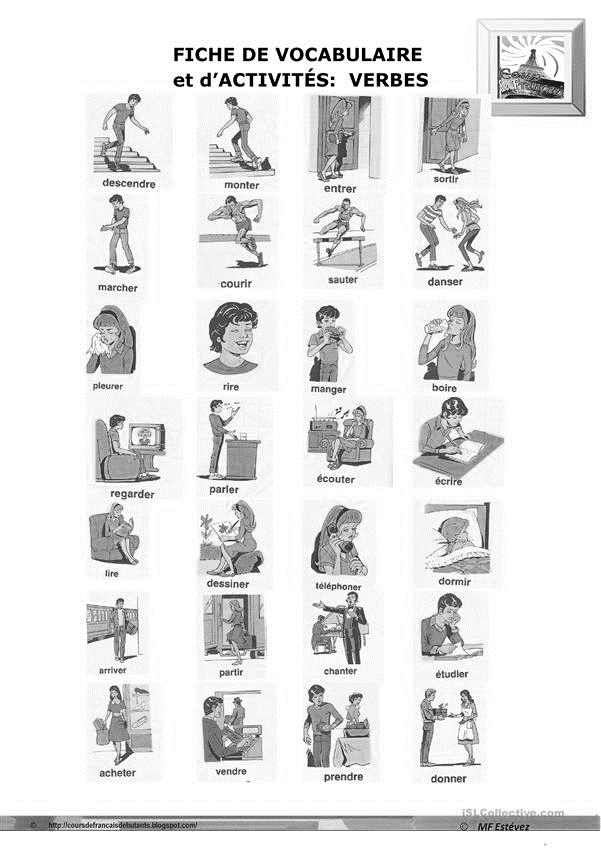 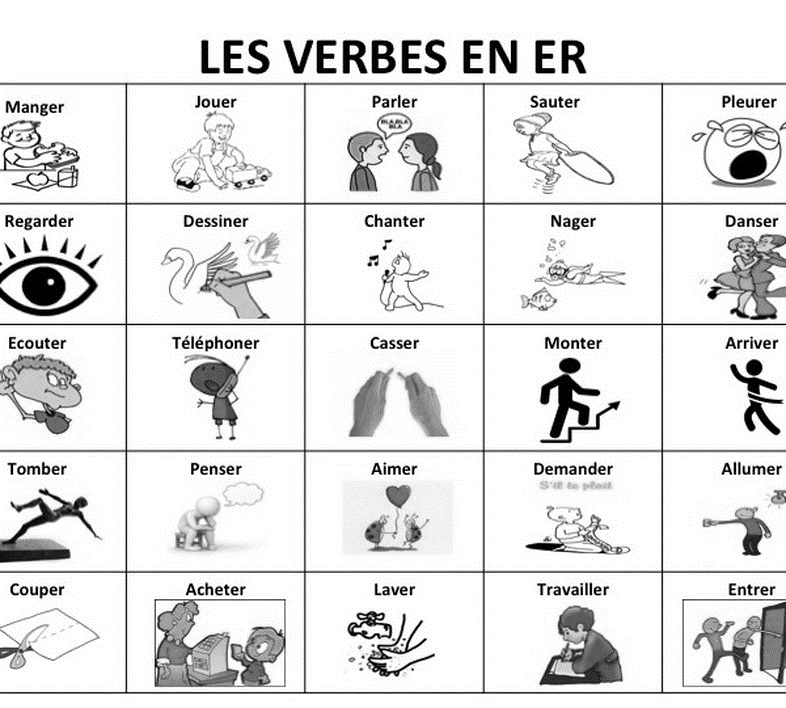 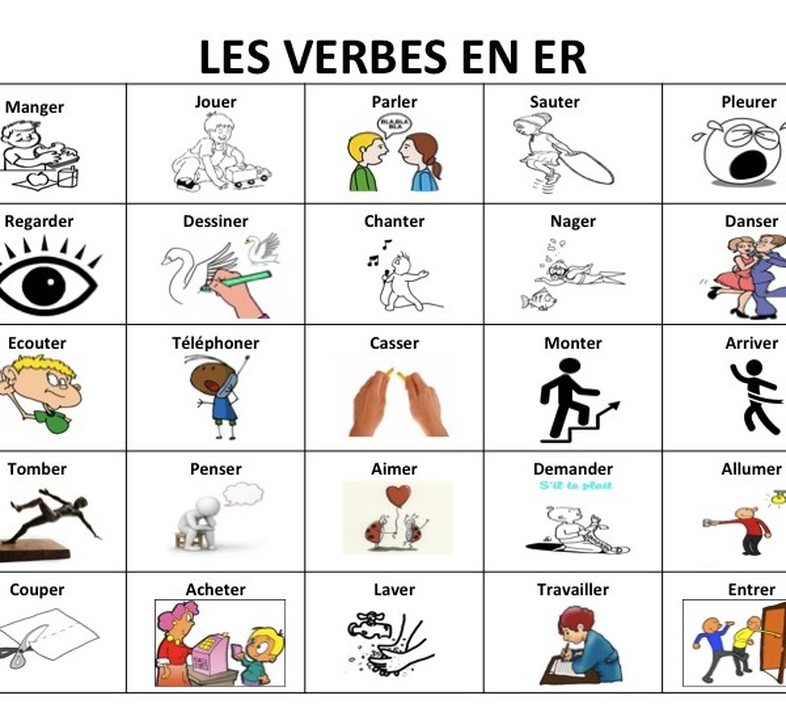 1 - Observez les images, copiez les verbes en français et realisez ton vocabulaire en espagnol.(Observe las imágenes copia los verbos en francés y realiza tu vocabulario en español).Exemple :       Monter = subir ENTRER = ................2 - Conjuguez les verbes suivantes. (Conjugue los verbos siguientes). 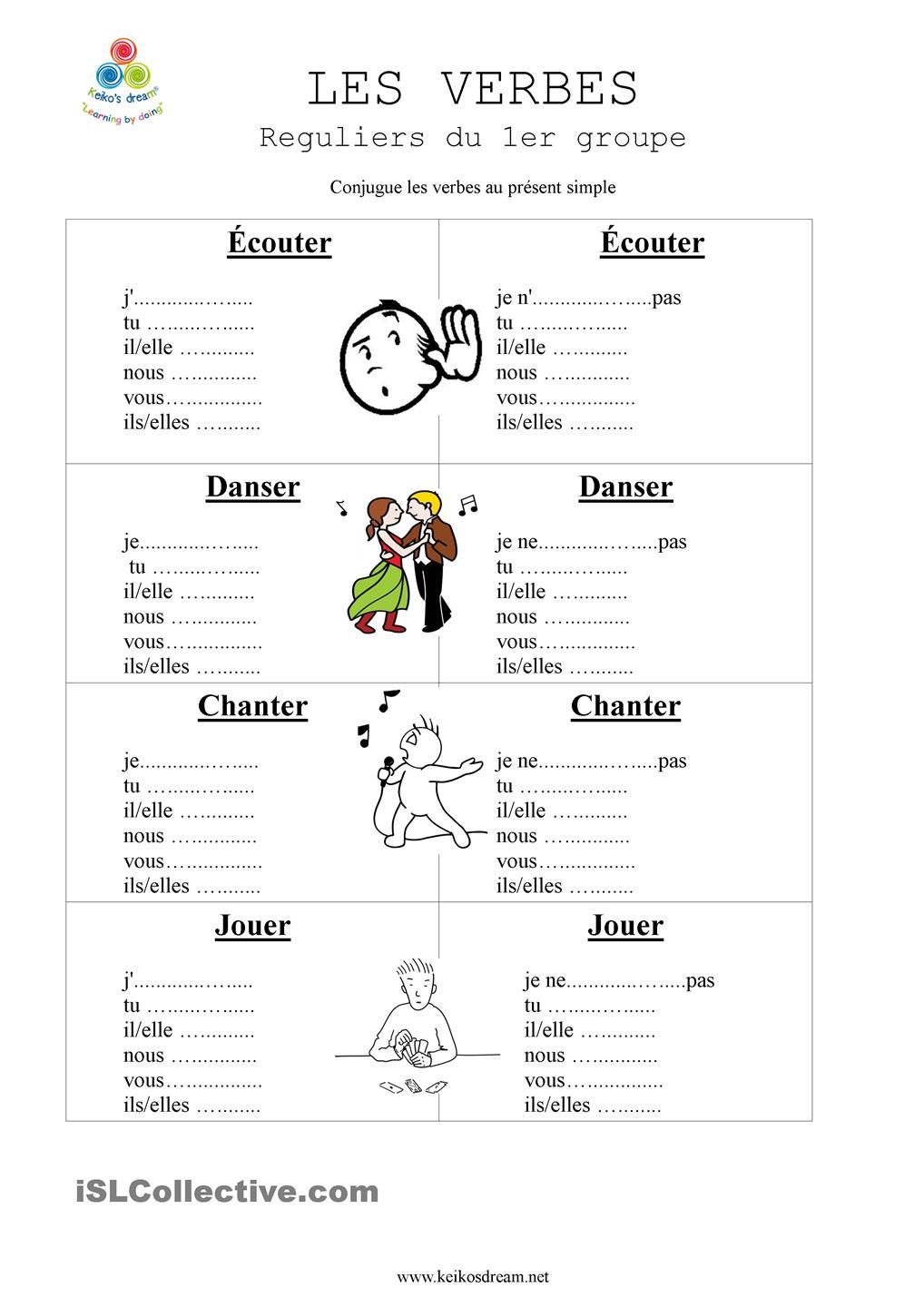 Reliez avec une flèche les sujets et son verbe conjugé. (Una con una flecha los sujetos con su verbo conjugado que correcto).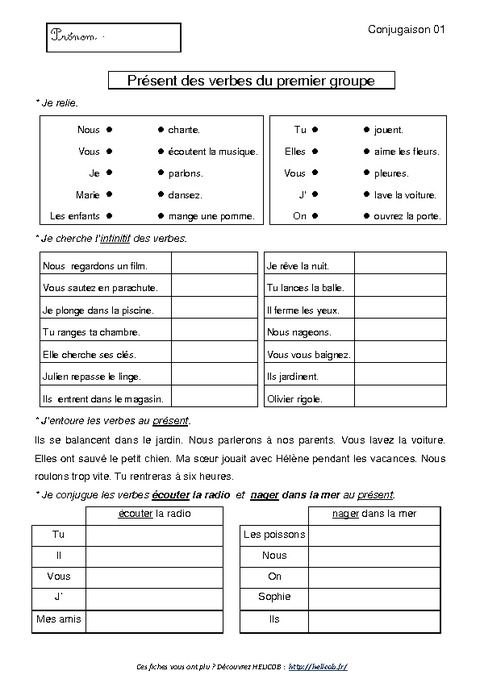 vocabulario: una ponme = una manzana // les fleurs= las flores // voiture = auto // la porte= la puerta//Complétez les terminaisons des verbes. (Complete las terminaciones de los verbos).a_ Vous mang…….  des croissants.	                                   f _ tu pens....... le poème b_ Il chant…… très bien.                                                   g _ mon papan entr...... dans l’école c_ Nous regard………. le téléphone                                  h_  Marie dan....... folklored_ j’habit .......en Argentine                                                i_ Le bebe pleur.......... fort.e_ Elles aim........   les vacances                                          j _   il achet............ des fruits.  Écrivez les sujets. (Escriba los sujetos. (pronombres personales)).  a _   .............. regardes                        c_ .......................aiment                       e_ ................. crassent b _  .............. écoutons                        d_ ...................... habite                         f_ ................ demandez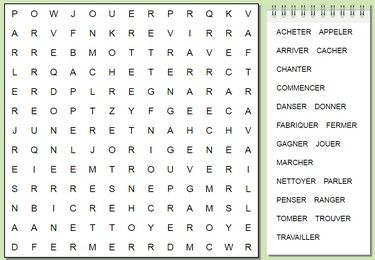 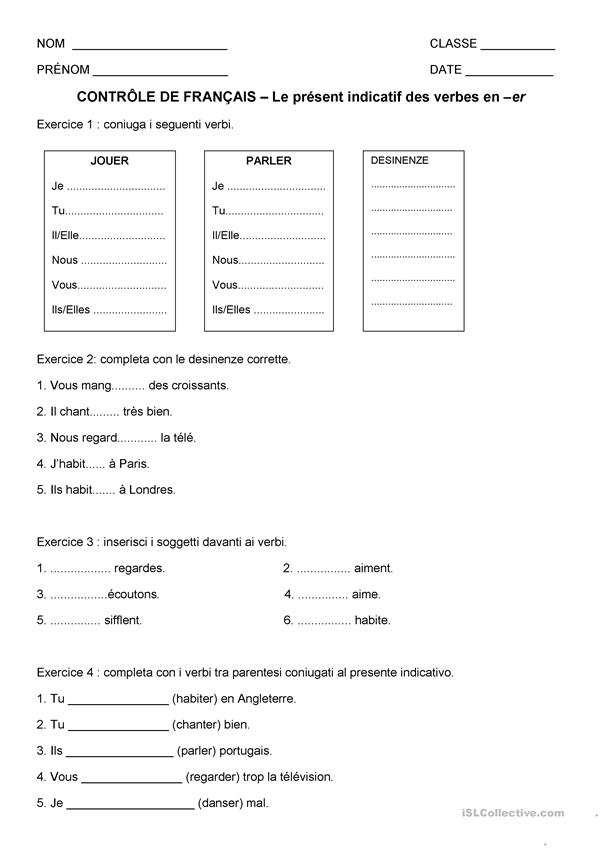 Trouvez les verbes du premier groupe dans la soupe de lettres  et erivez-les ici  encuentra los verbosde 1º grupo en la sopa de letras y escribelos aqui 